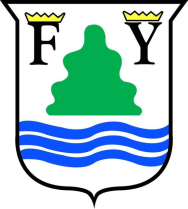 AYUNTAMIENTO MUNICIPAL DE PUERTO PLATAREPUBLICA DOMINICANA	                                         	RNC-405-00048-3                                                   22/09/2021	Construcción Boulevard Luis Ginebra – Hermanas MirabalDescripción del proyectoCon el objetivo de hermosear las principales vías de esta ciudad, este ayuntamiento se propone la reconstrucción y arborización de la Av. Luis Ginebra desde la entrada del sector Padre Granero hasta La Dirección Regional Norte de la Policía Nacional y junto con ello la Av. Hermanas Mirabal desde el Palacio de Justicia hasta Long Beach.Estos trabajos de reconstrucción y arborización consistirán:Demoler todas las aceras existentes en ambos laterales en las dos avenidas ya mencionadas, luego construir aceras violinadas, vaciadas con hormigón industrial 210 kg/cm2.Demoler los bordillos de la isleta en toda su longitud, en ambas direcciones, para luego construir un nuevo bordillo en block de 6 pulg. con una altura de 40 cm y dentro de la isleta colocar adoquines y cada 20 ml una palma que mida entre 8 y 10 pies de altura ________ además la instalación de un nuevo sistema de iluminación el cual también se colocaría cada 40 ml dentro de la isleta y el cual contará con dos brazos para iluminar ambas vías y cuyas lámparas deben ser solares, led de 60 watt.Ver descripción en presupuesto.Realizado estos trabajos, este ayuntamiento pretende que en este proyecto también se realicen las señales horizontales y verticales que sean necesarias.Ing. Luis Asdruval GonzálezDpto. Ingeniería y Obras Municipales